GeneTargeter: Automated in silico design for  genome editing in the malaria parasite, Plasmodium falciparumPablo Cárdenas 1, Lisl Y. Esherick1, Gaël Chambonnier1, Sumanta Dey1,2, Christopher V. Turlo1, Armiyaw Sebastian Nasamu1,3 and Jacquin C. Niles1,4*
1Department of Biological Engineering, Massachusetts Institute of Technology, 77 Massachusetts Ave 02139 Cambridge, MA, USA2Present address: Pfizer, Inc., Cambridge, MA, USA. 3Present address: Johns Hopkins Bloomberg School of Public Health, 615 Wolfe Street, Baltimore, MD 21205, USA. 4Broad Institute of MIT and Harvard, 415 Main Street, Cambridge, Massachusetts 02142, USA*Correspondence: jcniles@mit.eduSupplementary MaterialContentsResults:Table S1: GeneTargeter DNA oligos used to assemble sample pSN054 constructsTable S2: Expected DNA digestion fragment sizes for sample pSN054 constructsTable S3: Expected PCR amplicon sizes for sample pSN054 constructsMethods:Figure S1: GeneTargeter software architectureTable S4: GeneTargeter additional optional parametersTable S1: GeneTargeter DNA oligos used to assemble sample pSN054 constructsTable S2: Expected DNA digestion fragment sizes for sample pSN054 constructsTable S3: Expected PCR amplicon sizes for sample pSN054 constructsFigure S1: GeneTargeter software architecture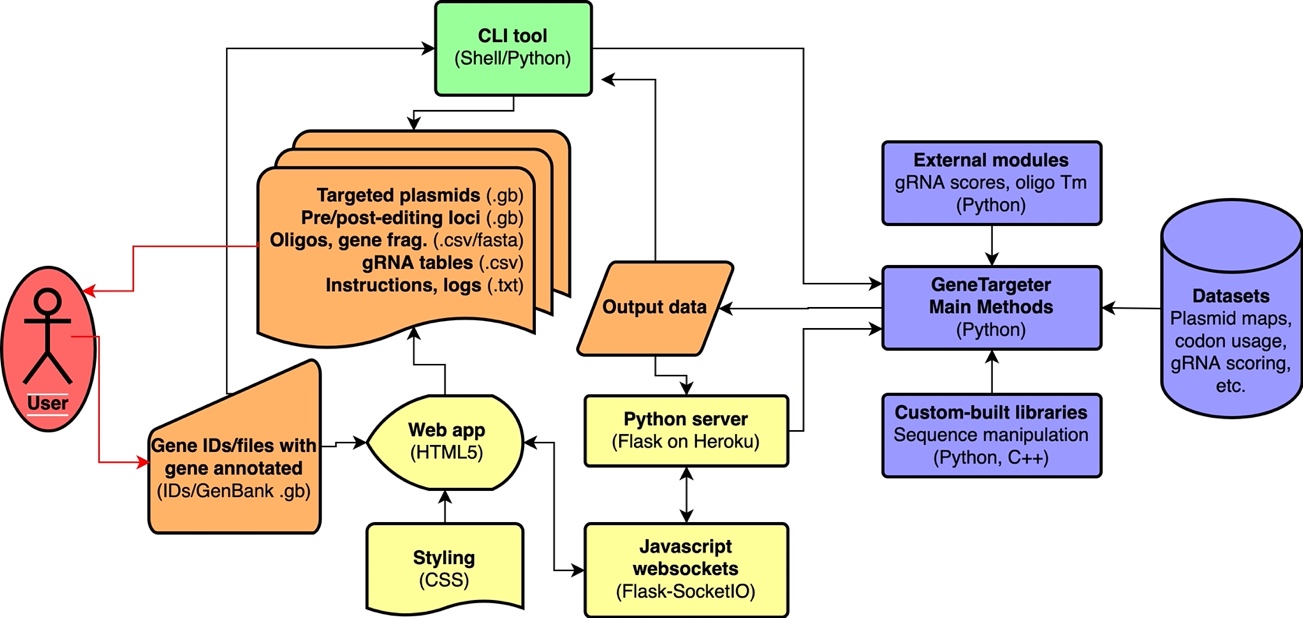 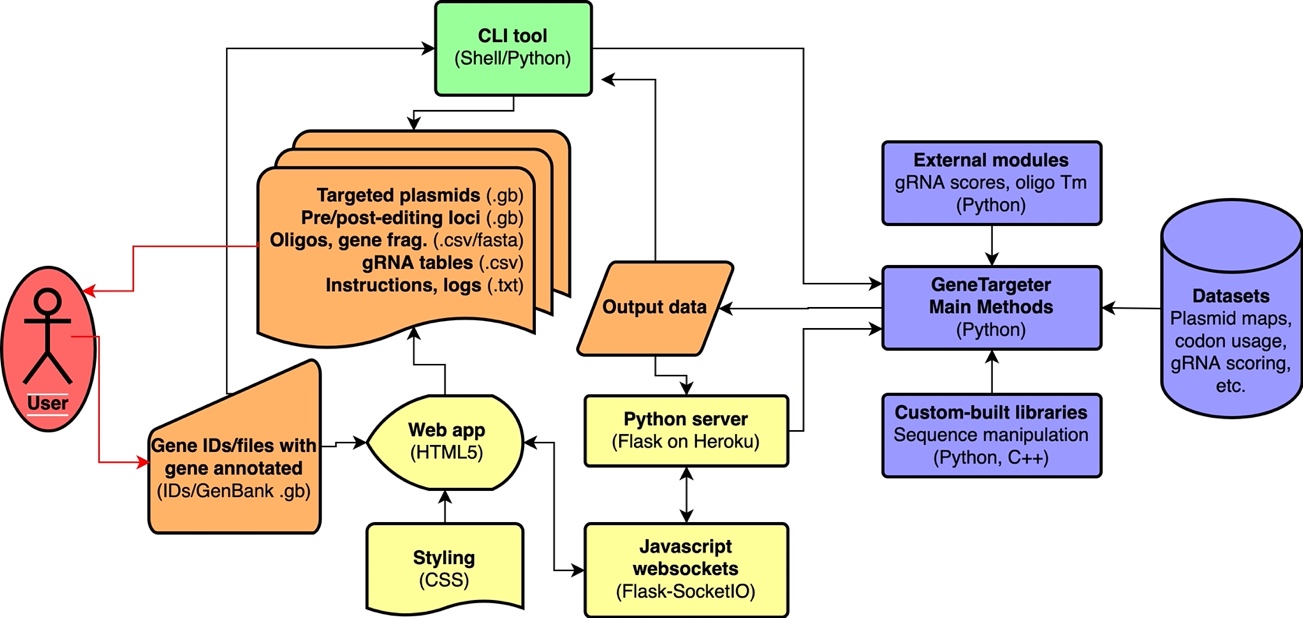 Table S4: GeneTargeter additional optional parametersPrimer NamePrimer Sequence PF3D7_1401800 (CK) LHR fwttcaaacttcattgactgtgccggccggccaaaactccttgtgtatttaaaatgatggatPF3D7_1401800 (CK) LHR rvcgcttgcggctgtgctgtcgtctagatatttggatagataagtcgttacaaaaagtattcPF3D7_1401800 (CK) RHR fwtgtacggtacaaacccggaattcgagctcggtcaaaaaaaacagaaaaaatttacattctPF3D7_1401800 (CK) RHR rvgggtattagacctagggataacagggtaataaaagaaaagaaaaagaaggaaaaaaattaPF3D7_1124600 (EK) LHR fwttcaaacttcattgactgtgccggccggcctcacccgtggttctttgtcattgtgatttgPF3D7_1124600 (EK) LHR rvagggttagggataggcttacccgcgatcgcgtttttttccaatttgctcctaaattttacPF3D7_1124600 (EK) RHR fwgtacggtacaaacccggaattcgagctcggtgctaaaaaaattatgaacagttcattattPF3D7_1124600 (EK) RHR rvgggtattagacctagggataacagggtaatgaagggaagggaagggaaagcaaagcaaagPF3D7_0910000 (PfSET4) LHR fwttcaaacttcattgactgtgccggccggccatattttaaatgtcaaaaatgcagaggacgPF3D7_0910000 (PfSET4) LHR rvaccaacgggaccaagtccgtgtgtatcgcctggggacattgaatttgaataaaatagaaaPF3D7_0910000 (PfSET4) RHR fwgtacggtacaaacccggaattcgagctcggttatatcccttctcaaaagatgagatgtttPF3D7_0910000 (PfSET4) RHR rvgggtattagacctagggataacagggtaatagctgaaatagcagcagtattatcatgtttPF3D7_1355300 (PfSET6) LHR fwttcaaacttcattgactgtgccggccggccgattagtagacaaagaaaaagaaacctttaPF3D7_1355300 (PfSET6) LHR rvtccaagtccttgtatatcaagctgtccggaccatacgttttaataatatttttttttgctPF3D7_1355300 (PfSET6) RHR fwgtacggtacaaacccggaattcgagctcggaaaaagggaaataaaataaaaaaagaaacaPF3D7_1355300 (PfSET6) RHR rvgggtattagacctagggataacagggtaattttccttaaaaacaataatgtggaacacatPF3D7_1115200 (PfSET7) LHR fwtttcaaacttcattgactgtgccggccggccacatctcaatgggaaaaagcaatatactaPF3D7_1115200 (PfSET7) LHR rvcgtaaggttgtcaatgcggtagtacttgttcaatgaatctcttaaataatcatgagagtaPF3D7_1115200 (PfSET7) RHR fwtgtacggtacaaacccggaattcgagctcggggtggaaaatgaaattaaagaatttcaaaPF3D7_1115200 (PfSET7) RHR rvgggtattagacctagggataacagggtaataataaatttttgaatatcattattccggttPF3D7_1304600 (PfLSMT) LHR fwttcaaacttcattgactgtgccggccggccttgtaacagttgtaaatatgtaggatgttcPF3D7_1304600 (PfLSMT) LHR rvccaaagccgttcacgtgtacgttaatccacttttcaatatagttgtatacatgatttgtcPF3D7_1304600 (PfLSMT) RHR fwgtacggtacaaacccggaattcgagctcgggttattataaagtttaaaggaattacacaaPF3D7_1304600 (PfLSMT) RHR rvgggtattagacctagggataacagggtaattataaaaaaatacaaacatgtgcttcctccPF3D7_0922200 (SAMS) LHR fwttcaaacttcattgactgtgccggccggccatttcaactcaacatgctgaagatataaaaPF3D7_0922200 (SAMS) LHR rvctaggtcgtagtccgtgtagcccgtgcttacggtaccataagaattaacattaagtgataPF3D7_0922200 (SAMS) RHR fwgtacggtacaaacccggaattcgagctcggaaaaaaaaacatcatattataattaagcgtPF3D7_0922200 (SAMS) RHR rvgggtattagacctagggataacagggtaataaaaaaatagaaacaaggtcaaatataaacTargetRestriction digest expexted sizes (bp)Restriction digest expexted sizes (bp)Restriction digest expexted sizes (bp)Restriction digest expexted sizes (bp)TargetAscI + I-SceIFseI + AsiSIApaI + XmaIApaI + XbaIPF3D7_1401800 (CK)17822, 42, 964, 209410358, 649, 9915 11125, 73, 861, 886310207, 558, 48, 385, 1742, 3996, 3986PF3D7_1124600 (EK)17591, 42, 654, 209410358, 418, 960510894, 73, 861, 8553 10207, 760, 1742, 3996, 3676PF3D7_0910000 (PfSET4)17851, 42, 654, 209410358, 678, 960511154, 73, 861, 8553 10207, 1020, 1742, 3996, 3676PF3D7_1355300 (PfSET6)17635, 42, 813, 209410358, 462, 976410938, 73, 861, 871210207, 804, 1742, 3996, 3835PF3D7_1115200 (PfSET7)17650, 42, 728, 209410358, 477, 967910953, 73, 861, 862710207, 819, 1742, 3996, 3750PF3D7_1304600 (PfLSMT)17957, 42, 654, 209410358, 784, 960511260, 73, 861, 855310207, 445, 681, 1742, 3996, 3676PF3D7_0922200 (SAMS)17786, 42, 755, 209410358, 613, 970610822, 267, 73, 861, 865410207, 955, 1742, 3996, 3777TargetHomology Region Amplicon size (bp)Homology Region Amplicon size (bp)TargetLHRRHRPF3D7_1401800 (CK)460772PF3D7_1124600 (EK)471461PF3D7_0910000 (PfSET4)460461PF3D7_1355300 (PfSET6)460620PF3D7_1115200 (PfSET7)474536PF3D7_1304600 (PfLSMT)461462PF3D7_0922200 (SAMS)460562ParameterDefault valueCommentsUse manual sgRNA, LHR, and/or RHR annotationsFalseInstructs GeneTargeter whether to use manually-selected annotations within the input file for the design process (True/False).Treat as non-coding FalseInstructs GeneTargeter to search for edits exclusively outside of the gene sequence; if Auto, GeneTargeter evaluates whether gene is non-coding based on absence of stop codon (True/False/Auto).Plasmid type pSN054_V5Defines which plasmid type to use (’pSN054V5’, ’pSN054’, ’pSN150’, ’pSN150-KO’ for 3’, 5’, and for gene knockouts, respectively; also ’pSN150-Ter’, ’pSN150-KO-Ter’ with modified T7 terminator with no Nhe1 sequence).Use HA tags TrueAdds or removes a hemagglutinin (HA) tag fusion to the target (True/False).LHR and RHR length (minimum, preferred, maxi-mum)400 bp, 500bp, 750 bpGeneTargeter will optimize over the range given by the minimum and maximum values if the preferred one possesses unsatisfactory melting temperature.LHR and RHR start and end optimization range–20 bp to 20bpAfter choosing valid start and end positions, the software searches the given range around each position for the value with the highest melting temperature.LHR and RHR end analysis length 40 bpLength of sequences at the ends (start and finish) of the LHR and RHR taken into account for melting temperature analysis.LHR and RHR end minimum melting temperature 55 °CMinimum melting temperature of sequences at the start and end of the LHR and RHR.LHR maximum distance from sgRNA 500 bpMaximum distance the LHR can end from the most upstream sgRNA. GeneTargeter will use this to restrain its LHR end point search range.RHR maximum distance from gene 500 bpMaximum distance the RHR can start from the end of the gene. GeneTargeter will use this to restrain its RHR start point search range.Minimum sgRNA GC content 25%Minimum GC content a potential sgRNA must have to be considered minimally acceptable.CRISPR cutting enzyme Cas9Type of CRISPR enzyme being used, determines PAM location as 3’ or 5’, for Cas9 and Cas12a, respectively (only accepts “cas9” or “cpf1”).CRISPR enzyme PAM sequence NGGPAM sequence used by CRISPR enzyme, determines search motif used by GeneTargeter to locate potential sgRNAs.On-target scoring method AzimuthAlgorithm used to determine on-target scores for potential sgRNAs (only accepts “azimuth”, “ruleset2”, and “cindel”).Minimum on-target score 35%Minimum on-target score for potential sgRNAs to be considered minimally acceptable.Off-target scoring method  CFDAlgorithm used to determine off-target scores for potential sgRNAs (only accepts “cfd”, “hsu”, and “hsu unweighted”).Maximum pairwise off-targetscore 50%Maximum off-target score a single hit can have for potential sgRNAs to be considered minimally acceptable.Minimum total off-target score 20%Minimum aggregated off-target score for potential sgRNAs to be considered minimally acceptable.Gibson homology range length (minimum, preferred, maximum)30 bp, 40 bp, 50 bpGeneTargeter will optimize over the range given by the minimum and maximum values if the preferred one possesses unsatisfactory melting temperature. Each primer will be designed with approximately twice the homologous region size.Gibson primer minimum melting temperature 65°CMinimum melting temperature of Gib-son primers.Gibson primer maximum melting temperature difference 5°CMaximum melting temperature differ-ence of a pair of Gibson primers.Codon optimization organismT. gondiiCodon frequency table used for optimization (can be ’P. falciparum 3D7’,’P. vivax’, ’T. gondii’, ’E. coli K12’, ’S. cerevisiae’, ’H. sapiens’, ’R. norvegicus’, ’scramble’).Use codon sampling instead of CAI maximization FalseGeneTargeter uses a deterministic CAI maximization algorithm [1] for codon optimization by default. To use a probabilistic codon sampling approach, set this argument to True (True/False).Minimum gene fragment size 250 bpMinimum synthesis size of gene fragments.Extended gene fragments TrueGeneTargeter extends a recoded region to the minimum gene fragment size if this requirement is set to True, otherwise, anneal-extension oligonucleotides or overhangs are used.Consolidate output files FalseAggregates all gene outputs into a single file for each output type, containing all gene outputs of that given file type; oligos are sorted by purpose and orientation before gene (True, False).Prefix *None* If not *None*, adds this prefix to all file, oligo, DNA fragment, and Gen-Bank names.Prefix number −1If prefix is not *None* and a number >−1 is given here, numbers each gene processed consecutively starting at the given value; adds number to prefix on all file, oligo, DNA fragment, and GenBank names (integer)